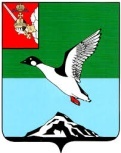 ЧЕРЕПОВЕЦКИЙ МУНИЦИПАЛЬНЫЙ РАЙОН ВОЛОГОДСКОЙ ОБЛАСТИКОНТРОЛЬНО-СЧЕТНЫЙ КОМИТЕТПервомайская ул., д.58, г.Череповец, Вологодская область, 162605 тел. (8202)  24-97-46,  факс (8202) 24-97-46,e-mail: kchk_chmr@cherra.ru «15» августа 2022 г.                                                       г. ЧереповецЗАКЛЮЧЕНИЕ № 91По результатам  экспертно-аналитического мероприятия   на проект решения Совета Судского сельского поселения «О внесении изменений в решение Совета Судского сельского поселения   от 16.12.2021 № 215 «О бюджете Судского сельского поселения   на 2022 год и плановый период 2023 - 2024 годов».             Экспертно-аналитическое мероприятие проведено на основании  п. 1.5 плана работы контрольно-счетного комитета Череповецкого муниципального района (далее - КСК) на 2022 год, статьи 157 Бюджетного кодекса Российской Федерации, ст. 9 Федерального закона от 07.02.2011  № 6-ФЗ «Об общих принципах организации и деятельности контрольно-счетных органов субъектов Российской Федерации и муниципальных образований», п. 8.1 статьи 8 Положения о контрольно-счетном комитете Череповецкого муниципального района, утвержденного решением Муниципального  Собрания  района от 09.12.2021 № 252.         Проект решения Совета Судского сельского поселения «О внесении изменений в решение Совета Судского сельского поселения   от 16.12.2021 № 215 «О бюджете Судского сельского поселения   на 2022 год и плановый период 2023 - 2024 годов» (далее – Проект) представлен Советом поселения 11.08.2022 года. Экспертиза Проекта проведена в соответствии с положением о бюджетном процессе в Судском  сельском поселении, утвержденным  решением Совета  Судского  сельского поселения   от 13.07.2020 № 145.         Согласно Проекта в результате внесения изменений  основные характеристики  бюджета поселения в 2022 году составят: доходы  бюджета  32 768,1 тыс. рублей (увеличение на 2930,0  тыс. руб.),  расходы 32 768,1 тыс. руб. (увеличение на 2930,0 тыс. руб.), дефицит бюджета 0,0 тыс. рублей. Проектом  предлагается  внести изменения в 5 приложений, изложив их в новой редакции.Изменения доходов бюджета поселения в 2022 году изложены в следующей таблице.                                                                          Таблица № 1 (тыс. руб.)                                                                          Проектом предлагается увеличение доходов  на 2930,0 тыс.  рублей  за счет: сокращения:-  земельного налога на 480,0 тыс. руб.;   увеличения: - доходов от использования  имущества, находящегося в муниципальной собственности на сумму 263,7 тыс. руб.;- доходов от оказания платных услуг (работ) и компенсации затрат государства на сумму 196,3 тыс. руб.;- возмещение ущерба на сумму 20,0 тыс. руб.;- безвозмездных поступлений на сумму 2930,0 тыс. руб., в том числе, дотации на поддержку мер по обеспечению сбалансированности бюджетов в сумме 730,0 тыс. руб. и денежных пожертвований от негосударственных организаций в сумме 2200,0 тыс. руб.).         Изменения в распределении бюджетных ассигнований в 2022 году по разделам изложены в таблице №2.                                                                                                 Таблица № 2  (тыс. руб.)                                                                В 2022 году проектом предлагается увеличение бюджетных ассигнований на 2930,0 тыс. рублей, в том числе:        Увеличения на сумму 3016,3 тыс. руб., в том числе:         - по разделу «Общегосударственные вопросы»  на сумму 41,6 тыс. руб., в том числе,  на оплату задолженности и возмещение по оплате государственной пошлины по решению суда, уплату пени на сумму 12,3 тыс. руб.; на приобретение и установку светильников в здании администрации на сумму 23,4 тыс. руб.; содержание казны на сумму 5,9 тыс. руб.;- по разделу «Жилищно-коммунальное хозяйство» в сумме 2111,1 тыс. руб., в том числе за счет сокращения бюджетных ассигнований в сумме 122,7 тыс. руб. на организацию уличного освещения, содержание мест захоронения, спил деревьев  и увеличения бюджетных ассигнований на 2233,8 тыс. руб.  на строительство сетей уличного освещения по адресу п. Суда пер. Ольховый, на приобретение и установку детского оборудования,  на изготовление и установку контейнерных площадок;-  по разделу «Культура, кинематография» в сумме  863,6 тыс. руб.  на  обеспечение деятельности учреждения культуры (монтаж пожарной автоматики, приобретение оборудования, заработная плата (филиал));        Сокращения на сумму 86,3 тыс. руб., в том числе:         - по разделу «Национальная безопасность и правоохранительная деятельность» в сумме 2,5 тыс. руб. (экономия по противопожарным мероприятиям);-  по разделу «Национальная экономика» в сумме  21,5 тыс. руб.  за счет экономии (работы по межеванию земельных участков);- по разделу «Физическая культура и спорт» в сумме 62,3 тыс. руб. за счет экономии (приобретению основных средств).В результате анализа распределения бюджетных ассигнований бюджета по целевым статьям (муниципальным  программам и непрограммным направлениям) видам расходов классификации расходов бюджета поселения на 2022 год установлено, что предполагаемый Проект влечет за собой изменения объемов финансирования по 5 из 10 муниципальных программ, подлежащих реализации в 2022 году  (таблица 3).                                                                                             Таблица № 3 (тыс. руб.)           Таким образом,  бюджетные ассигнования на реализацию мероприятий муниципальных программ увеличатся на 2933,3 тыс. рублей, непрограммные расходы сократятся на 3,3 тыс. руб. В составе документов с Проектом представлены обоснования предлагаемых изменений, которые содержат источники финансирования и расчеты.         В соответствии с бюджетным законодательством увеличение бюджетных ассигнований  на исполнение существующих видов расходных обязательств может осуществляться при наличии соответствующих источников дополнительных поступлений в бюджет и (или) сокращении бюджетных ассигнований по отдельным статьям расходов бюджета.  Согласно представленных материалов к Проекту видно, что поправки в бюджет поселения вносятся в связи с увеличением объема безвозмездных поступлений и перераспределением бюджетных ассигнований.Рассмотрев данный проект, контрольно-счетный комитет установил отдельные  нарушения и недостатки, которые необходимо устранить:1. В нарушении  Порядка   применения бюджетной   классификации Российской Федерации, относящейся к бюджету Судского сельского поселения,  Порядка применения дополнительных кодов расходов классификации расходов  Судского сельского поселения, утвержденного постановлением администрации от 22.02.2022 №22, установлено нарушение применения бюджетной классификации. В приложениях 3 и 4 по подразделу 0113 целевую статью «9700020130» заменить на целевую статью «9100020130». 2. В приложении 1 классификацию «2,04 05 020 10 0000 150» заменить на «2 04 05020 10 0000 150».Вывод: Представленный проект решения Совета Судского сельского поселения «О внесении изменений в решение Совета Судского сельского поселения   от 16.12.2021 № 215 «О бюджете Судского сельского поселения   на 2022 год и плановый период 2023 - 2024 годов» в целом соответствует бюджетному законодательству, однако,  содержит нарушения и  недостатки, которые необходимо устранить. Председатель комитета                                                             Н.Г.Васильева                                                                                      Наименование доходовРешение от 16.12.2021 №215Проект решения на 11.08.2022Изменения Налоги на прибыль, доходы657,0657,00Налог на имущество физических лиц2277,02277,00Земельный налог5537,05057,0-480,0Государственная пошлина 25,025,00Доходы от использования имущества, находящегося в государственной и муниципальной собственности109,0372,7+263,7Доходы от оказания платных услуг (работ) и компенсации затрат государства259,0455,3+196,3Штрафы, санкции, возмещение ущерба0,020,0+20,0Итого собственных доходов8 864,08 864,00Безвозмездные поступления20 974,123 904,1+2930,0Дотации бюджетам бюджетной системы Российской Федерации12698,113428,1+730,0Субсидии бюджетам бюджетной системы Российской Федерации4587,54587,50Субвенции бюджетам бюджетной системы Российской Федерации269,7269,70Иные межбюджетные трансферты 3354,03354,00Безвозмездные поступления от негосударственных организаций0,02200,0+2200,0Прочие безвозмездные поступления64,864,80Итого доходов29 838,132 768,1+2930,0Наименование разделов (подразделов)Решение от 16.12.2021 №215Проект решения на 11.08.2022Изменения Общегосударственные вопросы8241,38282,9+41,6Национальная оборона267,7267,70Национальная безопасность и правоохранительная деятельность32,630,1-2,5Национальная экономика3528,83507,3-21,5Жилищно-коммунальное хозяйство7952,310063,4+2111,1Образование30,030,00 Культура, кинематография7123,17986,7+863,6Социальная политика198,5198,50Физическая культура и спорт2463,82401,5-62,3Итого расходов29 838,132 768,1+2930,0       Наименование муниципальной программыСумма расходов по муниципальным программамСумма расходов по муниципальным программамСумма расходов по муниципальным программам       Наименование муниципальной программыРешение от 16.12.2021 №215Проект решения на 11.08.2022Изменения «Обеспечение пожарной безопасности в Судском сельском поселении на 2022-2024 годы»32,630,1-2,5«Развитие материально-технической базы и информационно-коммуникационных технологий в Судском сельском поселении на 2022-2024 годы»1067,91091,3+23,4«Содействие занятости населения в Судском сельском поселении на 2022-2024 годы»132,4132,40«Благоустройство территории Судского сельского поселения на 2022-2024 годы»7952,310063,4+2111,1«Развитие физической культуры и спорта на территории Судского сельского поселения на 2022-2024 годы»2463,82401,5-62,3«Социальная поддержка граждан Судского сельского поселения на 2022-2024 годы»198,5198,50«Развитие молодежной политики на территории Судского сельского поселения на 2022-2024 годы»30,030,00«Сохранение и развитие культурного потенциала Судского сельского поселения на 2022-2024 годы»7123,17986,7+863,6«Развитие и совершенствование сети автомобильных дорог и искусственных сооружений общего пользования муниципального значения Судского сельского поселения на 2022-2024 годы»3354,03354,00«Совершенствование муниципального управления в Судском сельском поселении на 2022-2024 годы»36,036,00Итого расходов22 390,625 323,92933,3